FOR IMMEDIATE RELEASEMAY 28, 2021OLIVER TREE UNVEILS UGLY IS BEAUTIFUL: SHORTER, THICKER & UGLIERDELUXE EDITION OF CHART-TOPPING DEBUT ALBUM INCLUDES SEVEN BRAND NEW SONGS“LIFE GOES ON” OFFICIAL MUSIC VIDEO STREAMING NOW LISTEN TO UGLY IS BEAUTIFUL: SHORTER, THICKER & UGLIER HEREWATCH “LIFE GOES ON” HERE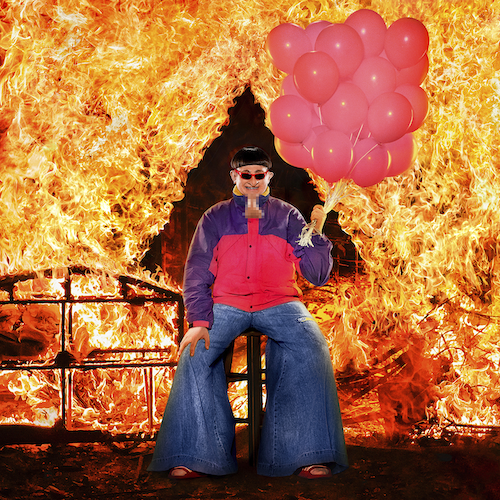 DOWNLOAD ARTWORK HERE “A music-making meme machine” - VICE“The multi-aliased musician has made a name for himself with brilliantly strange music and music videos” - ESQUIRE“The digital age’s definitive rockstar” - NME“A prankster whose message promotes acceptance of difference and having a positive self-image” - VOGUEOliver Tree has released the deluxe version of his chart-topping 2020 debut album. Ugly is Beautiful: Shorter, Thicker & Uglier arrives today with seven brand new songs, including the recently released single “Out of Ordinary” as well as the long-awaited official release of “Life Goes On,” which is accompanied by an official music video, streaming now HERE.Last fall, Oliver made his debut appearance on CBS’s The Late Show with Stephen Colbert with a truly memorable live performance of “Life Goes On“ featuring cameos by mysterious producer Little Ricky ZR3 and Oliver’s Guinness World Record-breaking 20-foot-tall kick-scooter, to name but a few. A “raw, uncensored version” of the performance – described by Oliver as “TOO CONTROVERSIAL FOR TV” – is streaming now HERE.Oliver Tree kicked on 2021 by teaming up with rap superstar Lil Yatchy for their single “Asshole” and the accompanying Tree-directed video starring the two iconic performers – streaming now HERE. Released last July, Ugly is Beautiful immediately rocketed to #1 on Billboard’s “Top Rock Albums” and “Top Alternative Albums” charts while also debuting among the top 15 on the overall SoundScan/Billboard 200. Now boasting more than 900 million worldwide streams, the album features an array of iconoclastic hit singles including the RIAA platinum certified “Alien Boy“ and RIAA gold certified “Hurt,” both of which are joined by wildly inventive companion videos streaming now at Oliver Tree’s hugely popular official YouTube channel. Additional highlights include “Cash Machine,” “I’m Gone,” “Bury Me Alive,” and “Let Me Down,” among others. Oliver later partnered up with 90s punk-pop heroes blink-182 for an exclusive rework of “Let Me Down,” which debuted at #24 on Billboard’s “Hot Alternative Songs” chart.Ugly is Beautiful saw Oliver Tree taking his millions of followers on an unpredictable roller coaster ride through a cracked world full of comic disaster, all magnificently distilled into fourteen otherworldly, utterly original songs. Along with its world-conquering popular success, the album was met by overwhelming critical acclaim from the likes of NME, which hailed Oliver for “injecting humour into everything he does while offering a surrealist escape from the mundane everyday.” “A rapturous vision that is solely his,” declared Ones To Watch. “Tree makes his way through a range of genres, from alternative, hip-hop, pop punk, to electronic with a sense of reckless abandon that is nothing if not infectious… a breath of air in a music industry that seems to trade in genuine talent for novel, marketable risk or vice versa.”With over 1.4 billion global streams to date and over 360 million video views on YouTube alone, Oliver Tree is undeniably among the most popular - and most provocative – artists of the Gen-Z era. Along with his own solo efforts and constantly creative media appearances, Oliver has joined forces with a number of diverse collaborators in recent months, spanning the aforementioned blink-182 and Little Ricky ZR3 to Lil Yachty, Dillon Francis, grandson, and his longtime friend and musical partner Whethan, uniting with the latter for the spectacular single, “Freefall.” UGLY IS BEAUTIFUL: SHORTER, THICKER & UGLIERTRACKLIST1. Life Goes On2. Every Type of Friend3. Out of Ordinary4. Swimmer’s Delight (SOS)5. When You're Around6. All in All7. Lies Came Out My Mouth8. Me, Myself & I9. 1993 (feat. Lil Ricky ZR3)10. Cash Machine11. Let Me Down12. Miracle Man13. Bury Me Alive14. Alien Boy15. Joke’s On You!16. Again & Again17. Waste My Time18. Jerk19. Hurt20. Introspective21. I’m Gone# # #CONNECT WITH OLIVER TREEWEBSITE | FACEBOOK | TWITTER | INSTAGRAM | YOUTUBE | SPOTIFY | TIK TOKFor press inquiries, please contact:Jessica Nall // Jessica.Nall@atlanticrecords.com